 启蒙中英文艺术幼儿园幼儿入托报名表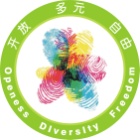 Intiatation  Chinese-English  And  Kindergarten  Register  Form幼儿园电话：38477203/38478823        幼儿园网址：http://www.qmzyy.comA部分：儿童资料 B部分：父母/监护人的资料以上资料是真实并无任何隐瞒．我同意在任何时候遵守启蒙中英文艺术幼儿园的规定。                                                家长签名：              C部分：园财务部门填写：中文名：户口：       省      市     区户口：       省      市     区儿童相片粘贴处英文名：性别: 性别: 儿童相片粘贴处出生年月：宅电：宅电：儿童相片粘贴处家庭地址:家庭地址:家庭地址:儿童相片粘贴处儿童病史(e.g. 哮喘 ,过敏等等):儿童病史(e.g. 哮喘 ,过敏等等):儿童病史(e.g. 哮喘 ,过敏等等):儿童相片粘贴处特殊情况(高烧抽搐等)：特殊情况(高烧抽搐等)：特殊情况(高烧抽搐等)：特殊情况(高烧抽搐等)：幼儿兴趣爱好：幼儿兴趣爱好：目前是否在其它哪一间幼儿园上课 :是 班级 :                     否目前是否在其它哪一间幼儿园上课 :是 班级 :                     否父亲/监护人姓名：手机号码:  工作单位：办公室电话：电子邮件：电子邮件：母亲/监护人姓名：手机号码:  工作单位：办公室电话：电子邮件：电子邮件：报名时间：入读班级：入学时间：等待入读班级：已缴费明细： 已缴费明细： 